编号：000171112018         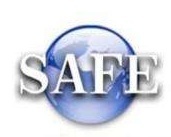 “境内非金融机构申请在全国范围内开办个人兑换业务审批”行政审批服务指南发布日期：2023年1月1日实施日期：2023年1月1日发布机构：国家外汇管理局江苏省分局一、项目信息1.行政许可事项名称及编码经营或者终止结售汇业务审批【00017111200Y】2.行政许可事项子项名称及编码境内非金融机构申请在全国范围内开办个人兑换业务审批【000171112018】3.行政许可事项业务办理项名称及编码境内非金融机构申请在全国范围内开办个人兑换业务审批（00017111201801）二、适用范围本指南适用于“境内非金融机构申请在全国范围内开办个人兑换业务审批”的申请和办理。三、设定依据	《中华人民共和国外汇管理条例》（国务院令第532号）第五十三条：“非金融机构经营结汇、售汇业务，应当由国务院外汇管理部门批准，具体管理办法由国务院外汇管理部门另行制定”。四、办理依据	1.《个人本外币兑换特许业务试点管理办法》（汇发〔2020〕6号文修订）全文2.《国家外汇管理局行政许可实施办法》（国家外汇管理局公告2021年第1号）全文五、受理机构申请人注册地国家外汇管理局省分局。六、决定机构申请人注册地国家外汇管理局省分局。七、审批数量无数量限制。八、办事条件1.取得在注册地省分局辖内经营个人兑换业务资格2年以上，且拥有不少于5家获准经营个人兑换业务的分支机构。2.自身及所辖兑换特许机构近2年内经营状况良好，未被外汇局和其他监管机构处罚，在申请之日前12个月内办理个人兑换业务金额不少于等值2000万美元。3.具备统一会计核算，集中管理营运资金、备付金，及时准确报送数据等能力，能实时监控所辖兑换特许机构业务办理情况。4.承诺办理个人兑换业务量不少于市场准入最低标准。5.且无以下情形：（1）提供不实材料未获批准的，自收到不予批准决定之日起1年内不得再次申请。（2）兑换特许业务经营资格被撤销的，自撤销之日起3年内不得再次申请。九、申请材料十、申请接受申请人可通过窗口、邮寄、国家外汇管理局政务服务网上办理系统（http://zwfw.safe.gov.cn/asone/）等方式提交材料。十一、办理流程1.非金融机构应向注册地省分局申请开办并提交有关材料。2.省分局应自收到完整申请材料之日起20个工作日内对开办业务条件进行现场验收，做出是否批准的决定。省分局应向获得批准的机构换发新兑换许可证。十二、办理方式一般程序申请、受理、审查、出具批准文件并发放《个人本外币兑换特许业务经营许可证》。十三、审批时限20个工作日。办理过程中所需的现场验收等，不计入时限。十四、审批收费依据及标准不收费。十五、审批结果批准文件、《个人本外币兑换特许业务经营许可证》。十六、结果送达通过现场或电话告知申请人，并通过现场领取或邮寄方式送达结果。十七、申请人权利和义务申请人有权依法提出行政审批申请，依法进行投诉、举报、复议、诉讼等。申请人有义务保证申请材料完整、真实、准确，获批后合法合规办理相关业务。十八、事项审查类型前审后批。十九、咨询途径、监督和投诉、办公地址和时间、公开查询方式等向注册所在地外汇局进行咨询、办理进程查询、监督和投诉等，可通过国家外汇管理局官方互联网站www.safe.gov.cn链接至江苏省分局“业务指南”栏目中公布的电话进行。二十、禁止性要求详见“八、办事条件”。二十一、申请材料示范文本无固定格式。有关内容要求详见“九、申请材料”。二十二、常见问题解答审批时限在20个工作日以内。但办理过程中所需的现场验收等，不计入时限。二十三、常见错误示例申请材料要件不全。附录基本流程图序号提交材料名称原件/复印件份数纸质/电子要求备注1营业执照（统一社会信用代码证）原件或加盖公章的复印件1纸质/电子2申请报告原件1纸质/电子3取得在注册地省分局辖内经营个人兑换业务资格2年以上，且拥有不少于5家获准经营个人兑换业务的分支机构的证明材料原件1纸质/电子4自身及所辖兑换特许机构近2年内经营状况良好，且未被外汇局和其他监管机构处罚的声明原件1纸质/电子5在申请之日前12个月内办理个人兑换业务金额不少于等值2000万美元的证明材料，包括上一年度经会计师事务所审计的个人兑换业务财务会计报告原件1纸质/电子6具备统一会计核算，集中管理营运资金、备付金，及时准确报送数据等能力，能实时监控所辖兑换特许机构业务办理情况的说明材料原件1纸质/电子7《个人本外币兑换特许业务经营承诺书》原件1纸质/电子